КОМПЛЕКТ ОЦЕНОЧНЫХ СРЕДСТВ ДЛЯ ОЦЕНКИ ПРОФЕССИОНАЛЬНОЙ КВАЛИФИКАЦИИ«Специалист в области производственно-технического и технологического обеспечения строительного производства»(уровень квалификации 5)МОСКВА 2016СОСТАВ КОМПЛЕКТАI. ПАСПОРТ КОМПЛЕКТА ОЦЕНОЧНЫХ СРЕДСТВ1.1. Область примененияКомплект оценочных средств предназначен для оценки квалификации «Специалист в области производственно-технического и технологического обеспечения строительного производства».Профессиональный стандарт «Специалист в области производственно-технического и технологического обеспечения строительного производства» (Приказ Минтруда России от 27.11.2014 N 943н).Уровень квалификации: 51.2. Инструменты оценки для теоретического этапа экзаменаОбщая информация по структуре комплекта оценочных средств:Количество заданий с выбором ответа: 62Количество заданий с открытым ответом: 0Количество заданий на установление соответствия: 2Количество заданий на установление последовательности: 0Время выполнения теоретического этапа экзамена: 2 часа 1.3. Инструменты для практического этапа экзамена1.4. Материально-техническое обеспечение оценочных мероприятийДля проведения теоретической и практической части экзамена необходим персональный компьютер с выходом в сеть Интернет. 2. ОЦЕНОЧНЫЕ СРЕДСТВА ДЛЯ ПРОФЕССИОНАЛЬНОГО ЭКЗАМЕНА2.1 Оценочные средства для теоретического этапа профессионального экзаменаЗадания с выбором одного варианта ответа: 1. Укажите, каким нормативным актом устанавливается состав проекта организации строительства?Постановление Правительства Российской Федерации от 16.02.2008г № 87 «О составе разделов проектной документации и требованиях к их содержанию»СП 48.13330.2011 Свод правил. Организация строительства. Актуализированная редакция СНиП 12-01-2004. СНиП 11-01-95 Инструкция о порядке разработки, согласования, утверждения и составе проектной документации на строительство предприятий, зданий и сооруженийГрадостроительный кодекс Российской Федерации от 29.12.2004 N 190-ФЗ2. Укажите, какой нормативный акт определяет базовые функции участников строительного проекта?СП 48.13330.2011 Свод правил. Организация строительства. Актуализированная редакция СНиП 12-01-2004. ФЗ № 384 «Технический регламент о безопасности зданий и сооружений»Гражданский кодекс Российской ФедерацииГрадостроительный кодекс Российской Федерации от 29.12.2004 N 190-ФЗ3. Укажите, какой нормативный акт определяет порядок заключения договоров строительного подряда?СП 48.13330.2011 Свод правил. Организация строительства. Актуализированная редакция СНиП 12-01-2004. ФЗ №190 «Градостроительный кодекс Российской Федерации» ФЗ № 384 «Технический регламент о безопасности зданий и сооружений»Гражданский кодекс Российской Федерации4. Укажите, какой нормативный акт определяет порядок выдачи и получения разрешения на строительство?СП 48.13330.2011 Свод правил. Организация строительства. Актуализированная редакция СНиП 12-01-2004. ФЗ №190 «Градостроительный кодекс Российской Федерации» ФЗ № 384 «Технический регламент о безопасности зданий и сооружений»Гражданский кодекс Российской Федерации5. Укажите состав необходимых документов графической части проекта организации работ по сносу или демонтажу объектов капитального строительства производственного и непроизводственного назначения?ситуационный план (карту-схему) района, план полосы отвода, организационно-технологические схемыкалендарный план строительства, строительный генеральный планплан земельного участка и прилегающих территорий, чертежи защитных устройств инженерной инфраструктуры, технологические карты-схемыорганизационно-технологические схемы, календарный график, строительный генеральный план6. Составной частью какой документации является проект организации строительства?проектнойрабочейсметно-договорнойисполнительной разрешительной7. В какой части проектной документации содержатся решения по организации строительства для объектов капитального строительства производственного и непроизводственного назначения?в архитектурно-строительной части проектав проектах организации строительства для объектов капитального строительстварешения по организации работ для объектов капитального строительства 8. На какой объем строительства должен разрабатываться ПОС (согласно МДС 12-81.2007)?на полныйна частичныйна годовойна квартальный 9. Какой документ является основой для распределения капитальных вложений и объёмов строительно-монтажных работ (согласно МДС 12-81.2007)?календарный планпроект организации строительствапроект производства работтехническое задание10. От какого параметра зависит состав и содержание проекта организации строительства (согласно МДС 12-81.2007)?производителей строительных материалов сложности объекта строительствастоимости объекта строительства производственной мощности подрядной организации11. Укажите процентное соотношение инженерно-технических работников в общей численности работающих при возведении объектов капитального строительства производственного и непроизводственного назначения (согласно МДС 12-46.2008)?83,9 %11 %3,5 %1,5 %12. Выберите формулу, используемую для расчёта расхода воды на хозяйственно-бытовые потребности (согласно МДС 12-46.2008)?, Qxоз= Qпр + Qтpгде Qтр – требуемое количество воды, Qпр - расход воды на производственные нуждыQхоз – расход воды на хозяйственно-бытовые нужды, qд - расход воды на прием душа одним работающим, qx- удельный расход воды на хозяйственно-питьевые потребности работающего, Пп - число производственных потребителей в наиболее загруженную смену, Пр -численность работающих в наиболее загруженную смену, Пд -численность пользующихся душем (до 80 % Пр), t - число часов в смене, t1 - продолжительность использования душевой установки, Kн - коэффициент на неучтенный расход воды, Kч - коэффициент часовой неравномерности водопотребления13. Какая формула используется для расчёта потребности в электроэнергии на период выполнения максимального объёма строительно-монтажных работ (согласно МДС 12-46.2008)?где Lx - коэффициент потери мощности в сети, Рм - сумма номинальных мощностей работающих электромоторов (бетоноломы, трамбовки, вибраторы и т.д.), Ро.в - суммарная мощность внутренних осветительных приборов, устройств для электрического обогрева (помещения для рабочих, здания складского назначения), Ро.н - то же, для наружного освещения объектов и территории, Рсв - то же, для сварочных трансформаторов, cos Е1 - коэффициент потери мощности для силовых потребителей электромоторов, K1 - коэффициент одновременности работы электромоторов, K3 - то же, для внутреннего освещения, K4 - то же, для наружного освещения, K5 - то же, для сварочных трансформаторов14. Допускается ли разрабатывать проект организации строительства в сокращённом объёме?нетда, для сложных объектов да, для простых объектов15. Кем утверждается проект производства работ, разработанный генеральной подрядной строительно-монтажной организацией?главным инженером субподрядной организацииглавным инженером генеральной подрядной организациигенеральным директором генеральной подрядной организацииглавным инженером проектной организации16. Укажите, какие документы должны входить в состав проекта производства работ на подготовительные работы (согласно МДС 12-46.2008)?календарный план производства работ, график поступления на строительную площадку необходимых строительных конструкций, изделий и материалов, строительный генеральный план, схемы размещения знаков для выполнения геодезических построений и геодезического контроля положения конструкций объекта, краткая пояснительная запискакалендарный план производства работ, график поступления на строительную площадку необходимых строительных конструкций, изделий и материалов, строительный генеральный план, краткая пояснительная запискакалендарный план производства работ, строительный генеральный план, краткая пояснительная запискакалендарный план производства работ, строительный генеральный план, схемы размещения знаков для выполнения геодезических построений и геодезического контроля положения конструкций объекта, краткая пояснительная записка17. Укажите, для каких объектов проект производства работ разрабатывается в полном объёме?находящихся на городской территориинаходящихся на городской территории, территории действующего предприятия, при строительстве в сложных условиях возводимых в сложных условияхнаходящихся на городской территории, территории действующего предприятия18. В каком документе содержится информация о графике поступления на объект строительных конструкций, изделий, материалов и оборудования?технологической картепроекте производства работпроекте организации строительствакалендарном графике19. Что НЕ включает в себя проект производства работ, разработанный в полном объёме?календарный план производства работ по объектустроительный генеральный планграфик поступления на объект строительных конструкций, изделий, материалов и оборудованиялокальные сметы на выполняемые работыграфик движения рабочих кадров по объектуграфик движения основных строительных машин по объектутехнологические карты на выполнение видов работсхемы размещения геодезических знаковпояснительную записку20. Допустимы ли отступления при разработке проекта производства работ от решений проекта организации строительства?недопустимыдопустимы, если эти изменения не затрагивают проектные решения по несущим конструктивным элементам зданиядопустимы, если получены согласования от организаций, участвовавших в разработке проекта организации строительства21. Кто из участников строительства может разрабатывать проект производства работ (согласно МДС 12-81.2007)?подрядная организация проектная и подрядная организацияпроектная организация и заказчик заказчик подрядная организация и заказчик 22. В соответствии с каким документом выполняются работы по возведению земляных сооружений, оснований и фундаментов (согласно СП 45.13330.2012)?проектом производства работпроектом организации работпроектом организации строительства23. Какие документы являются основными в составе проекта производства работ при применении узлового метода строительства (согласно СТО НОСТРОЙ 2.33.14-2011)?сетевой график производства работ, план разбивки объекта на узлы технологические схемы производства работ и узловой сетевой графикпаспорт узлов и рабочий узловой сетевой графикпаспорт узлов и технологические схемы производства работ узловым методом24. Какой документ находится в составе раздела «Проект организации строительства» для подготовительного и основного периодов строительства согласно Постановлению Правительства РФ от 16 февраля 2008 г. № 87?общеплощадочный стройгенпланситуационный планобъектный стройгенплан25. Какой документ разрабатывается в составе Проекта производства работ (согласно СП 48.1333.2011)?общеплощадочный стройгенпланситуационный планобъектный стройгенплан26. Какой раздел НЕ содержится в схемах механизации работ, разработанных в составе технологической карты?состав машинусловия и графики совместной или разновременной работы машинпоказатели производительности машин на укрупнённый измеритель конечной продукции или на весь объем работстоимость эксплуатации машин27. Укажите основное назначение схем входного, операционного и приёмочного контроля, указанных в технологической карте?1. показать прорабу и рабочим места контроля качества2. показать генеральному подрядчику состав контролируемых точек 3. схемы разрабатываются для специалистов строительного контроля4. схемы разрабатываются для генерального подрядчика с целью показать основные места контроля качества28. Что означает представленное на чертеже условное обозначение?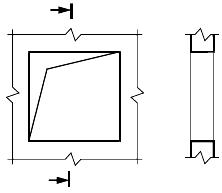 проем или отверстие в стене, перекрытии, перегородке, покрытии проем или отверстие, подлежащие пробивке в существующей стене, перегородке, покрытии, перекрытиипроем или отверстие в существующей стене, перегородке, покрытии, перекрытии, подлежащие заделке29. Что означает представленное на чертеже условное обозначение?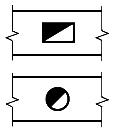 вентиляционные шахты и каналы дымовые трубы и дымоходыгазоотводные трубы 30. Каким образом исчисляется подготовительный период работ?от начала разработки проектной документации до начала работ на строительной площадкеот сдачи проектной документации на экспертизу до начала работ на строительной площадкеот момента получения положительного заключения по результатам экспертизы проектной документации до выдачи разрешения на строительствоот начала работ на строительной площадке до начала работ по возведению зданий и сооружений основного назначения31. Каким образом определяется продолжительность этапа работ при параллельном выполнении работ?равна наибольшей продолжительности отдельного вида работравна суммарной продолжительности работравна сумме наибольших по продолжительности работ 32. Укажите формулу для расчета продолжительности ручных работ t в днях t=T/abt=ab/Тt=Ta/bt=Tb/aгде T-трудоемкость работы в чел.-днях, а-количество смен работы в сутки, b-число рабочих в смену33. В каком документе описывается последовательность монтажа конструкций, мероприятия, обеспечивающие требуемую точность установки элементов, пространственную неизменяемость конструкций в процессе монтажа, устойчивость частей здания в процессе монтажа?проекте организации строительствапроекте производства работпроекте производства работ краномпроекте организации работ34. Какой из перечисленных документов является основным документом, обеспечивающим согласование организационно-технологических решений по строительству всех объектов производственной программы строительной организации путём увязки работ, выполняемых различными подразделениями на объектах, с учетом соблюдения установленных сроков ввода объектов в действие?график распределения объемов работ по исполнителям и объектам производственной программыкалендарный план строительства объектов годовой производственной программыграфик движения строительных бригад по объектам производственной программы строительно-монтажной организацииграфик движения строительных машин и механизмов по объектам произ- водственной программыведомость поставки технологических комплектов строительных материа- лов, деталей, конструкций и инженерного оборудования на объектыбюджет строительно-монтажной организации35. Каким образом осуществляется развитие строительно-монтажных процессов в «вертикальном» направлении при возведении многоэтажных зданий? последовательно поэтажное возведение объектастроительство отдельными отсеками на высоту всего зданияпоточная организация работ36. Какой из перечисленных документов содержит такие нормативные показатели как затраты труда рабочих, средний разряд работы, затраты труда машинистов, состав и продолжительность эксплуатации строительных машин и перечень материалов, используемых в процессе производства работ?1. ТЕР2. ЕНИР3. ГЭСН4. ГОСТ5. СП37. По какой форме составляется отчёт о расходе материалов в строительстве?1. № М-292. № КС-33. № М-254. № КС-55. № КС-338. Какие документы передаёт застройщик (заказчик) лицу, осуществляющему строительство или реконструкцию перед началом работ по возведению объекта?проектную документацию, разрешение на строительство, материалы инженерных изысканийматериалы инженерных изысканий, разрешение на строительствопроектную документацию, допуск на производство работ, градостроительный план земельного участкаматериалы инженерных изысканий, проект организации строительства, проект производства работ39. Укажите срок хранения проектной документации по капитальному строительству согласно ФЗ № 125 «Об архивном деле в Российской Федерации»?15 лет20 лет50 лет75 лет40. Можно ли менять нумерацию разделов проектной документации, если по заданию на проектирование какие-либо разделы не разрабатываются?номера разделов не подлежат изменениюномера разделов меняются согласно сквозной нумерациирешение принимается по согласованию проектной организации с организацией заказчиком41. Кто из участников строительства осуществляет ведение исполнительной документации?лицо, осуществляющее строительствозаказчик строительствапредставитель государственного строительного надзораинвестор42. Кому передаётся исполнительная документация генеральным подрядчиком на хранение после выдачи органом государственного строительного надзора заключения о соответствии построенного, реконструированного, отремонтированного объекта капитального строительства требованиям технических регламентов (норм и правил), иных нормативных правовых актов?застройщику или заказчикупредставителю государственного строительного надзора эксплуатирующей организации проектировщику43. Какой документ является основанием для окончательной оплаты всех выполненных исполнителем работ?1. форма КС-82. форма КС-113. форма КС-144. форма КС-175. форма КС-1844. На основании какого документа составляется Акт о приёмке выполненных работ?форма КС-6аформа КС-3форма КС-6форма КС-11форма КС-1445. Базовой функцией кого из участников строительства является разработка и применение организационно-технологической документации?застройщикагенерального подрядчикапроектировщикаинвестора46. Кто из участников строительства должен обеспечить вынос на площадку геодезической разбивочной основы лицом, имеющим выданное саморегулируемой организацией свидетельство о допуске к работам по созданию опорных геодезических сетей?застройщик (заказчик)генеральный подрядчиксубподрядчик, выполняющий подготовительные работыпроектировщик 47. В связи с нехваткой денежных средств заказчиком было принято решение прекратить строительно-монтажные работы на 7 месяцев. Необходимо ли в этом случае выполнять консервацию объекта? нетда, необходимо решение о необходимости консервации принимается застройщиком 48. Какой метод организации строительства применяется при возведении объектов нормального уровня ответственности?поточныйпараллельныйпоследовательныйузловой комплектно-блочный блочный 49. Какой вид строительного контроля предусматривает проверку соблюдения технологических режимов, установленных технологическими картами и регламентами?входной контрольоперационный контрольавторский надзорприемочный контроль50. Что является объектом/объектами входного контроля качества?проектная и рабочая документациикачество строительных материалов, конструкций, техническое состояние машин и оборудованиякачество готового к эксплуатации объектакачество проектной документации, изделий, материалов, конструкций, оборудованияЗадания с выбором нескольких вариантов ответа: 51. Какими документами устанавливаются условия выполнения в процессе строительства требований законодательства об охране труда, окружающей среды и населения, а также возможность выполнения всех видов контроля?организационно-технологической документациейразрешением на строительствосвидетельством о допуске к видам работпроектами организации строительства52. Если продолжительность строительства составляет менее 1 года, каким образом распределяют объем капитальных вложений и объёмы строительно-монтажных работ?по днямпо неделямпо месяцампо кварталам53. Укажите, какие пункты НЕ входят в состав проекта производства работ, разрабатываемый в неполном объёме?строительный генеральный плантехнологические карты на выполнение отдельных видов работ (по согласованию с заказчиком) схемы размещения геодезических знаковпояснительная записка, содержащая основные решения, природоохранные мероприятия,  мероприятия по охране труда и безопасности в строительствекалендарный план производства работ по объектуграфик движения рабочих кадров по объектуграфик движения основных строительных машин по объекту54. В каких документах указываются границы строительной площадки?стройгенпланситуационный плантехнологическая картаразрешение на строительство55. За какой срок до начала выполнения строительных работ технический заказчик (застройщик) передает лицу, осуществляющему строительство техническую документацию на геодезическую разбивочную основу и закрепленные на площадке строительства пункты геодезической основыне менее чем за 3 дняне менее чем за 5 днейне менее чем за 7 днейне менее чем за 10 дней 56. Укажите, какие элементы должны указываться дополнительно на стройгенплане подготовительного периода?внеплощадочные сети с подводкой их к местам подключенияпостоянные объекты или их части, возводимые в подготовительный период строительстваплощадки для складирования грунтаразмещение осветительных установокплощадки и зоны строительных, монтажных машин и механизмов57. Укажите, какие из перечисленных работ относятся к внутриплощадочным работам?строительство подъездных путей к площадке строительствастроительство водопроводных сетей с заборными сооружениямистроительство линий электропередачи с трансформаторными подстанциямиснос ветхих и непригодных зданий и сооруженийрасчистка и планировка строительной площадкипрокладка (перекладка) инженерных сетей электроснабжения, водоснабжения, канализацииустройство временных складовразмещение и установка временных бытовых помещений для рабочих58. Укажите, из каких перечисленных затрат складывается стоимость на материалы?оплата материаловрасходы на доставку материалов со складов строекзатраты на погрузочно-разгрузочные работызатраты на тарузатраты на упаковкузатраты на заготовительные расходыНДСстоимости выполнения работ с использованием материала59. Какие элементы затрат включают данные государственных элементных сметных норм?затраты труда рабочих-строителейзатраты труда машинистовмашины и механизмыматериалынакладные расходыНДСсметная прибыль60. Какие из перечисленных материалов составляют группу вспомогательных материалов?1. метизы2. мелкие металлоконструкции3. электроды4. лакокрасочные материалы5. битумные материалы6. бетонные и ж/б изделия7. кирпич8. арматура9. растворы10. бетоны11. краски12. панели61. В каком количестве экземпляров составляются акты освидетельствования скрытых работ и ответственных конструкций?в двухв трехв четырехв пяти62. Какую информацию должны содержать схемы операционного контроля качества?эскизы конструкций с указанием допускаемых отклонений в размерахосновные технические характеристики материала или конструкцииперечень операций или процессов, контролируемых прорабом, строительной лабораторией, геодезической и др. служб специального контроляданные о составе, сроках и способах контроляперечень скрытых работтехнологические картыуровень квалификации специалиста по контролюмероприятия по технике безопасности и охране труда при проведения контроляЗадания на установление соответствия63. Установите соответствие видов проектов производства работ (ППР) (колонка А) и виды работ, относящихся к соответствующему виду ППР (Колонка Б). Ответ запишите в форме «№порядковый рисунка – буквенное обозначение названия работы»64. Установите соответствие между представленными на рисунках конструктивными системами каркаса (колонка А) и их названиями (Колонка Б). Ответ запишите в форме «№порядковый рисунка – буквенное обозначение названия»Ключ к тестуПравила обработки результатов и принятия решения о допуске (отказе в допуске) к практическому этапу экзамена:Решение о допуске к сдаче практической части принимается на основании определения итогового балла, который должен составлять не менее 53 из 70 максимально возможных. 2.2. Оценочные средства для практического этапа профессионального экзаменаПриложение 1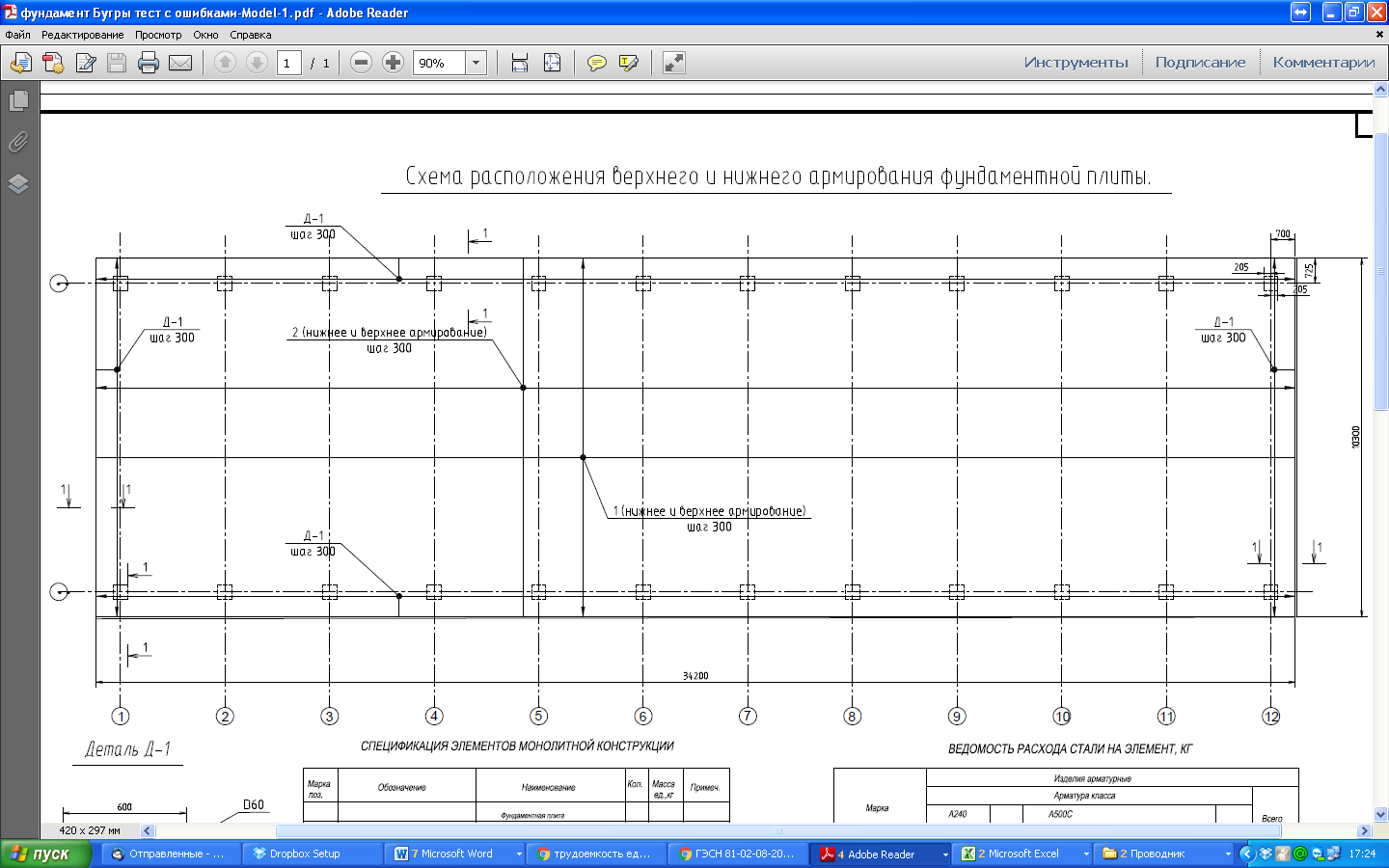 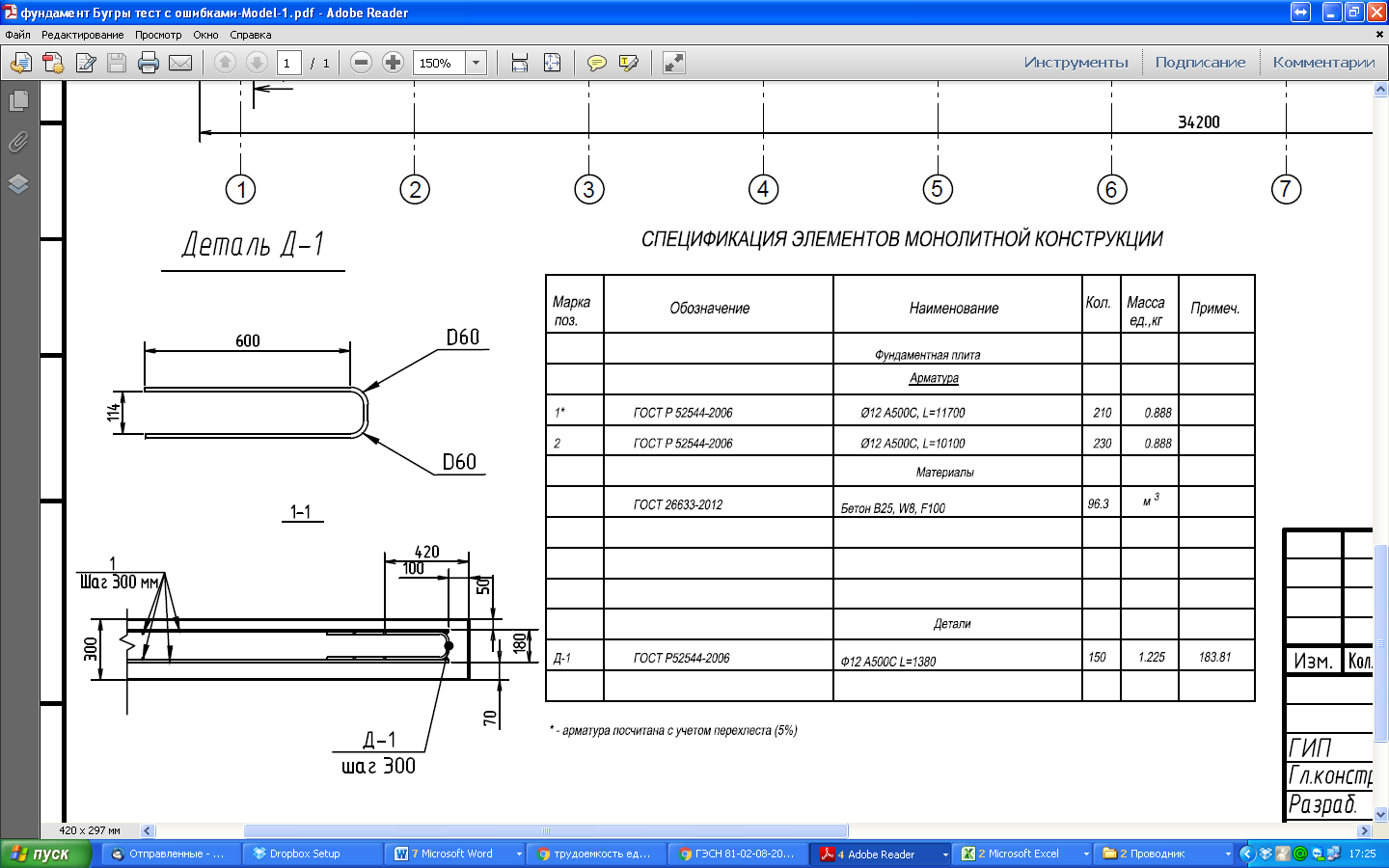 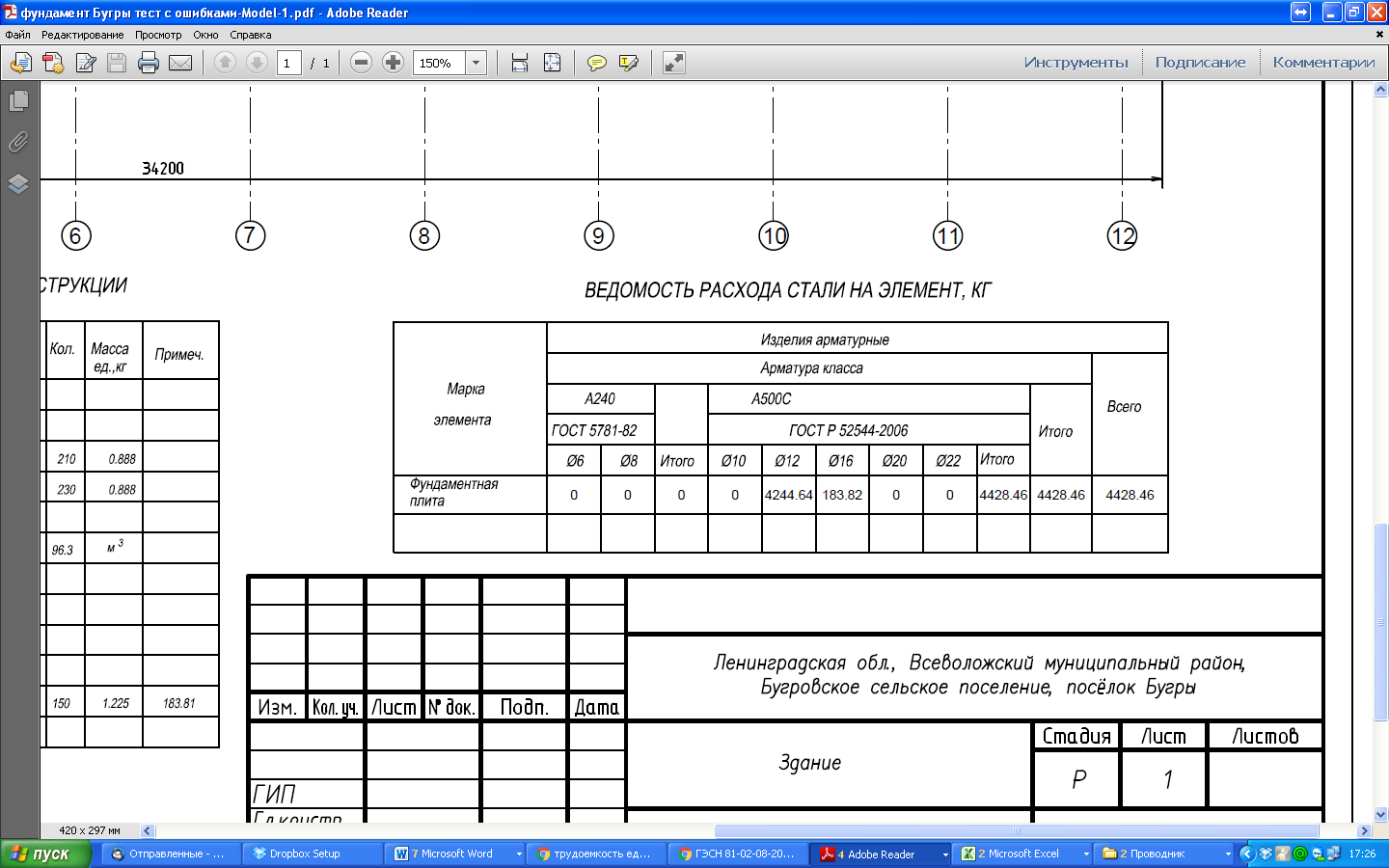 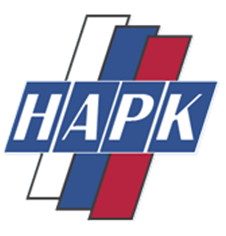 1Паспорт комплекта оценочных средств31.1. Область применения31.2. Инструменты оценки для теоретического этапа экзамена31.3. Инструменты для практического этапа экзамена61.4. Материально-техническое обеспечение оценочных мероприятий72Оценочные средства для профессионального экзамена72.1. Оценочные средства для теоретического этапа профессионального экзамена72.2. Оценочные средства для практического этапа профессионального экзамена29Предмет оценкиКритерии оценки№ задания123Основные положения, нормативные акты, регулирующие строительную деятельность, технические условия, строительные нормы и правила и другие нормативные документы по проектированию, технологии, организации строительного производства1 балл (правильный ответ)0 баллов (неправильный ответ)1Основные положения, нормативные акты, регулирующие строительную деятельность, технические условия, строительные нормы и правила и другие нормативные документы по проектированию, технологии, организации строительного производства1 балл (правильный ответ)0 баллов (неправильный ответ)2Основные положения, нормативные акты, регулирующие строительную деятельность, технические условия, строительные нормы и правила и другие нормативные документы по проектированию, технологии, организации строительного производства1 балл (правильный ответ)0 баллов (неправильный ответ)3Основные положения, нормативные акты, регулирующие строительную деятельность, технические условия, строительные нормы и правила и другие нормативные документы по проектированию, технологии, организации строительного производства1 балл (правильный ответ)0 баллов (неправильный ответ)4Состав проекта организации строительства1 балл (правильный ответ)0 баллов (неправильный ответ)5Состав проекта организации строительства1 балл (правильный ответ)0 баллов (неправильный ответ)6Состав проекта организации строительства1 балл (правильный ответ)0 баллов (неправильный ответ)7Состав проекта организации строительства1 балл (правильный ответ)0 баллов (неправильный ответ)8Состав проекта организации строительства1 балл (правильный ответ)0 баллов (неправильный ответ)9Состав проекта организации строительства1 балл (правильный ответ)0 баллов (неправильный ответ)10Состав проекта организации строительства1 балл (правильный ответ)0 баллов (неправильный ответ)11Состав проекта организации строительства1 балл (правильный ответ)0 баллов (неправильный ответ)12Состав проекта организации строительства1 балл (правильный ответ)0 баллов (неправильный ответ)13Состав проекта организации строительства1 балл (правильный ответ)0 баллов (неправильный ответ)14Состав проекта организации строительства1 балл (правильный ответ)0 баллов (неправильный ответ)51Состав проекта организации строительства1 балл (правильный ответ)0 баллов (неправильный ответ)52Состав проекта производства работ1 балл (правильный ответ)0 баллов (неправильный ответ)15Состав проекта производства работ1 балл (правильный ответ)0 баллов (неправильный ответ)16Состав проекта производства работ1 балл (правильный ответ)0 баллов (неправильный ответ)17Состав проекта производства работ1 балл (правильный ответ)0 баллов (неправильный ответ)18Состав проекта производства работ1 балл (правильный ответ)0 баллов (неправильный ответ)19Состав проекта производства работ1 балл (правильный ответ)0 баллов (неправильный ответ)20Состав проекта производства работ1 балл (правильный ответ)0 баллов (неправильный ответ)21Состав проекта производства работ1 балл (правильный ответ)0 баллов (неправильный ответ)22Состав проекта производства работ1 балл (правильный ответ)0 баллов (неправильный ответ)23Состав проекта производства работ1 балл (правильный ответ)0 баллов (неправильный ответ)24Состав проекта производства работ1 балл (правильный ответ)0 баллов (неправильный ответ)25Состав проекта производства работ1 балл (правильный ответ)0 баллов (неправильный ответ)26Состав проекта производства работ1 балл (правильный ответ)0 баллов (неправильный ответ)27Состав проекта производства работ1 балл (правильный ответ)0 баллов (неправильный ответ)28Состав проекта производства работ1 балл (правильный ответ)0 баллов (неправильный ответ)29Состав проекта производства работ1 балл (правильный ответ)0 баллов (неправильный ответ)30Состав проекта производства работ1 балл (правильный ответ)0 баллов (неправильный ответ)31Состав проекта производства работ1 балл (правильный ответ)0 баллов (неправильный ответ)32Состав проекта производства работ1 балл (правильный ответ)0 баллов (неправильный ответ)53Состав проекта производства работ1 балл (правильный ответ)0 баллов (неправильный ответ)54Состав проекта производства работ1 балл (правильный ответ)0 баллов (неправильный ответ)55Состав проекта производства работ1 балл (правильный ответ)0 баллов (неправильный ответ)56Состав проекта производства работ1 балл (правильный ответ)0 баллов (неправильный ответ)57Состав проекта производства работ2 балла (правильный ответ)0 баллов (неправильный ответ)63Конструктивные схемы зданий и последовательность их возведения1 балла (правильный ответ)0 баллов (неправильный ответ)33Конструктивные схемы зданий и последовательность их возведения1 балл (правильный ответ)0 баллов (неправильный ответ)34Конструктивные схемы зданий и последовательность их возведения1 балл (правильный ответ)0 баллов (неправильный ответ)35Конструктивные схемы зданий и последовательность их возведения2 балла (правильный ответ)0 баллов (неправильный ответ)64Пооперационные нормы расхода материалов, инструмента, топлива и электроэнергии, затрат труда, расчёт потребности в материально-технических и трудовых ресурсах с применением действующих нормативов, составление сводной ведомости потребности1 балл (правильный ответ)0 баллов (неправильный ответ)36Пооперационные нормы расхода материалов, инструмента, топлива и электроэнергии, затрат труда, расчёт потребности в материально-технических и трудовых ресурсах с применением действующих нормативов, составление сводной ведомости потребности1 балл (правильный ответ)0 баллов (неправильный ответ)37Пооперационные нормы расхода материалов, инструмента, топлива и электроэнергии, затрат труда, расчёт потребности в материально-технических и трудовых ресурсах с применением действующих нормативов, составление сводной ведомости потребности2 балла (правильный ответ)0 баллов (неправильный ответ)58Пооперационные нормы расхода материалов, инструмента, топлива и электроэнергии, затрат труда, расчёт потребности в материально-технических и трудовых ресурсах с применением действующих нормативов, составление сводной ведомости потребности2 балла (правильный ответ)0 баллов (неправильный ответ)59Пооперационные нормы расхода материалов, инструмента, топлива и электроэнергии, затрат труда, расчёт потребности в материально-технических и трудовых ресурсах с применением действующих нормативов, составление сводной ведомости потребности2 балла (правильный ответ)0 баллов (неправильный ответ)60Состав, требования к оформлению, отчётности, хранению проектно-сметной документации и правила передачи проектно-сметной документации1 балл (правильный ответ)0 баллов (неправильный ответ)38Состав, требования к оформлению, отчётности, хранению проектно-сметной документации и правила передачи проектно-сметной документации1 балл (правильный ответ)0 баллов (неправильный ответ)39Состав, требования к оформлению, отчётности, хранению проектно-сметной документации и правила передачи проектно-сметной документации1 балл (правильный ответ)0 баллов (неправильный ответ)40Состав, требования к оформлению, отчётности, хранению проектно-сметной документации и правила передачи проектно-сметной документации1 балл (правильный ответ)0 баллов (неправильный ответ)41Состав, требования к оформлению, отчётности, хранению проектно-сметной документации и правила передачи проектно-сметной документации1 балл (правильный ответ)0 баллов (неправильный ответ)42Состав, требования к оформлению, отчётности, хранению проектно-сметной документации и правила передачи проектно-сметной документации1 балл (правильный ответ)0 баллов (неправильный ответ)43Состав, требования к оформлению, отчётности, хранению проектно-сметной документации и правила передачи проектно-сметной документации1 балл (правильный ответ)0 баллов (неправильный ответ)44Состав, требования к оформлению, отчётности, хранению проектно-сметной документации и правила передачи проектно-сметной документации1 балл (правильный ответ)0 баллов (неправильный ответ)61Основные положения по организации и управлению строительством1 балл (правильный ответ)0 баллов (неправильный ответ)45Основные положения по организации и управлению строительством1 балл (правильный ответ)0 баллов (неправильный ответ)46Основные положения по организации и управлению строительством1 балл (правильный ответ)0 баллов (неправильный ответ)47Основные положения по организации и управлению строительством1 балл (правильный ответ)0 баллов (неправильный ответ)48Методы контроля качества строительно-монтажных работ1 балл (правильный ответ)0 баллов (неправильный ответ)49Методы контроля качества строительно-монтажных работ1 балла (правильный ответ)0 баллов (неправильный ответ)50Методы контроля качества строительно-монтажных работ2 балла (правильный ответ)0 баллов (неправильный ответ)62Предмет оценкиКритерии оценки Тип и количество заданий123Умение производить осуществлять проверку документации на соответствие предусмотренных проектом физических объемов строительно-монтажных работ и спецификации материалов, комплектности пакета документовСоответствие результатов правильному ответупрактическое задание, 1Умение осуществлять подготовку исходных данных для разработки проекта производства работСоответствие результатов правильному ответупрактическое задание, 1Умение рассчитывать потребность в материально-технических и трудовых ресурсах с применением действующих нормативов, составление сводной ведомости потребностиСоответствие результатов правильному ответупрактическое задание, 1Умение осуществлять контроль выполнения графиков производства строительно-монтажных работСоответствие результатов правильному ответупрактическое задание, 1Колонка АКолонка БППР на подготовительные работыА) перенос существующих инженерных коммуникацийБ) вертикальная планировка территорииВ) устройство стен, колонн, перекрытий, балок, лестниц и пр.Г) устройство перегородок из штучных гипсовых и легкобетонных плитД) установка и эксплуатация строительных лесовЕ) устройство стен из деревянных конструкций и деталейППР на земляные работыА) перенос существующих инженерных коммуникацийБ) вертикальная планировка территорииВ) устройство стен, колонн, перекрытий, балок, лестниц и пр.Г) устройство перегородок из штучных гипсовых и легкобетонных плитД) установка и эксплуатация строительных лесовЕ) устройство стен из деревянных конструкций и деталейППР на бетонные работыА) перенос существующих инженерных коммуникацийБ) вертикальная планировка территорииВ) устройство стен, колонн, перекрытий, балок, лестниц и пр.Г) устройство перегородок из штучных гипсовых и легкобетонных плитД) установка и эксплуатация строительных лесовЕ) устройство стен из деревянных конструкций и деталейППР на каменные работыА) перенос существующих инженерных коммуникацийБ) вертикальная планировка территорииВ) устройство стен, колонн, перекрытий, балок, лестниц и пр.Г) устройство перегородок из штучных гипсовых и легкобетонных плитД) установка и эксплуатация строительных лесовЕ) устройство стен из деревянных конструкций и деталейППР на фасадные работыА) перенос существующих инженерных коммуникацийБ) вертикальная планировка территорииВ) устройство стен, колонн, перекрытий, балок, лестниц и пр.Г) устройство перегородок из штучных гипсовых и легкобетонных плитД) установка и эксплуатация строительных лесовЕ) устройство стен из деревянных конструкций и деталейППР на монтаж конструкций зданийА) перенос существующих инженерных коммуникацийБ) вертикальная планировка территорииВ) устройство стен, колонн, перекрытий, балок, лестниц и пр.Г) устройство перегородок из штучных гипсовых и легкобетонных плитД) установка и эксплуатация строительных лесовЕ) устройство стен из деревянных конструкций и деталейА) перенос существующих инженерных коммуникацийБ) вертикальная планировка территорииВ) устройство стен, колонн, перекрытий, балок, лестниц и пр.Г) устройство перегородок из штучных гипсовых и легкобетонных плитД) установка и эксплуатация строительных лесовЕ) устройство стен из деревянных конструкций и деталейКолонка АКолонка Б1. А) с продольным расположением ригелейБ) с поперечным расположением ригелейВ) безригельныйГ) с перекрестным расположением ригелейД) перекрестно-стеновая с малым шагом стенЕ) поперечно-стеновая со смешанным шагом стенЖ) поперечно-стеновая с большим шагом стенЗ) продольно-стеновая (трехстенка)И) продольно-стеновая (двухстенка)2. А) с продольным расположением ригелейБ) с поперечным расположением ригелейВ) безригельныйГ) с перекрестным расположением ригелейД) перекрестно-стеновая с малым шагом стенЕ) поперечно-стеновая со смешанным шагом стенЖ) поперечно-стеновая с большим шагом стенЗ) продольно-стеновая (трехстенка)И) продольно-стеновая (двухстенка)3. А) с продольным расположением ригелейБ) с поперечным расположением ригелейВ) безригельныйГ) с перекрестным расположением ригелейД) перекрестно-стеновая с малым шагом стенЕ) поперечно-стеновая со смешанным шагом стенЖ) поперечно-стеновая с большим шагом стенЗ) продольно-стеновая (трехстенка)И) продольно-стеновая (двухстенка)4. 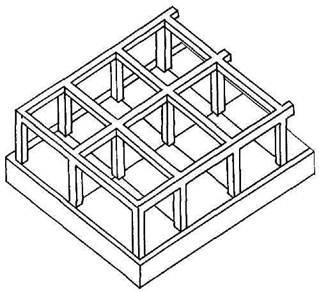 А) с продольным расположением ригелейБ) с поперечным расположением ригелейВ) безригельныйГ) с перекрестным расположением ригелейД) перекрестно-стеновая с малым шагом стенЕ) поперечно-стеновая со смешанным шагом стенЖ) поперечно-стеновая с большим шагом стенЗ) продольно-стеновая (трехстенка)И) продольно-стеновая (двухстенка)5. А) с продольным расположением ригелейБ) с поперечным расположением ригелейВ) безригельныйГ) с перекрестным расположением ригелейД) перекрестно-стеновая с малым шагом стенЕ) поперечно-стеновая со смешанным шагом стенЖ) поперечно-стеновая с большим шагом стенЗ) продольно-стеновая (трехстенка)И) продольно-стеновая (двухстенка)6. А) с продольным расположением ригелейБ) с поперечным расположением ригелейВ) безригельныйГ) с перекрестным расположением ригелейД) перекрестно-стеновая с малым шагом стенЕ) поперечно-стеновая со смешанным шагом стенЖ) поперечно-стеновая с большим шагом стенЗ) продольно-стеновая (трехстенка)И) продольно-стеновая (двухстенка)7. 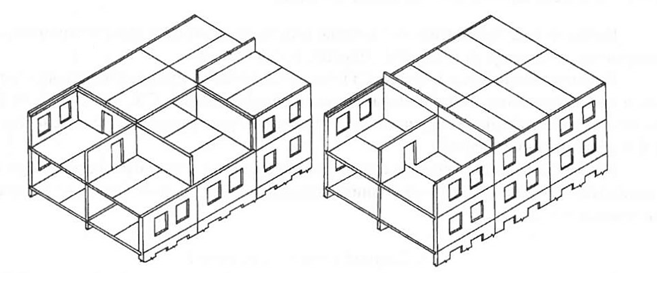 А) с продольным расположением ригелейБ) с поперечным расположением ригелейВ) безригельныйГ) с перекрестным расположением ригелейД) перекрестно-стеновая с малым шагом стенЕ) поперечно-стеновая со смешанным шагом стенЖ) поперечно-стеновая с большим шагом стенЗ) продольно-стеновая (трехстенка)И) продольно-стеновая (двухстенка)8. А) с продольным расположением ригелейБ) с поперечным расположением ригелейВ) безригельныйГ) с перекрестным расположением ригелейД) перекрестно-стеновая с малым шагом стенЕ) поперечно-стеновая со смешанным шагом стенЖ) поперечно-стеновая с большим шагом стенЗ) продольно-стеновая (трехстенка)И) продольно-стеновая (двухстенка)9. №№ заданияПравильные варианты ответа, модельные ответы и(или) критерии оценкиВес задания или баллы, начисляемые за верный ответ11 балл (правильный ответ)0 баллов (неправильный ответ)21 балл (правильный ответ)0 баллов (неправильный ответ)31 балл (правильный ответ)0 баллов (неправильный ответ)41 балл (правильный ответ)0 баллов (неправильный ответ)51 балл (правильный ответ)0 баллов (неправильный ответ)61 балл (правильный ответ)0 баллов (неправильный ответ)71 балл (правильный ответ)0 баллов (неправильный ответ)81 балл (правильный ответ)0 баллов (неправильный ответ)91 балл (правильный ответ)0 баллов (неправильный ответ)101 балл (правильный ответ)0 баллов (неправильный ответ)111 балл (правильный ответ)0 баллов (неправильный ответ)121 балл (правильный ответ)0 баллов (неправильный ответ)131 балл (правильный ответ)0 баллов (неправильный ответ)141 балл (правильный ответ)0 баллов (неправильный ответ)151 балл (правильный ответ)0 баллов (неправильный ответ)161 балл (правильный ответ)0 баллов (неправильный ответ)171 балл (правильный ответ)0 баллов (неправильный ответ)181 балл (правильный ответ)0 баллов (неправильный ответ)191 балл (правильный ответ)0 баллов (неправильный ответ)201 балл (правильный ответ)0 баллов (неправильный ответ)211 балл (правильный ответ)0 баллов (неправильный ответ)221 балл (правильный ответ)0 баллов (неправильный ответ)231 балл (правильный ответ)0 баллов (неправильный ответ)241 балл (правильный ответ)0 баллов (неправильный ответ)251 балл (правильный ответ)0 баллов (неправильный ответ)261 балл (правильный ответ)0 баллов (неправильный ответ)271 балл (правильный ответ)0 баллов (неправильный ответ)281 балл (правильный ответ)0 баллов (неправильный ответ)291 балл (правильный ответ)0 баллов (неправильный ответ)301 балл (правильный ответ)0 баллов (неправильный ответ)311 балл (правильный ответ)0 баллов (неправильный ответ)321 балл (правильный ответ)0 баллов (неправильный ответ)331 балл (правильный ответ)0 баллов (неправильный ответ)341 балл (правильный ответ)0 баллов (неправильный ответ)351 балл (правильный ответ)0 баллов (неправильный ответ)361 балл (правильный ответ)0 баллов (неправильный ответ)371 балл (правильный ответ)0 баллов (неправильный ответ)381 балл (правильный ответ)0 баллов (неправильный ответ)391 балл (правильный ответ)0 баллов (неправильный ответ)401 балл (правильный ответ)0 баллов (неправильный ответ)411 балл (правильный ответ)0 баллов (неправильный ответ)421 балл (правильный ответ)0 баллов (неправильный ответ)431 балл (правильный ответ)0 баллов (неправильный ответ)441 балл (правильный ответ)0 баллов (неправильный ответ)451 балл (правильный ответ)0 баллов (неправильный ответ)461 балл (правильный ответ)0 баллов (неправильный ответ)471 балл (правильный ответ)0 баллов (неправильный ответ)481 балл (правильный ответ)0 баллов (неправильный ответ)491 балл (правильный ответ)0 баллов (неправильный ответ)501 балл (правильный ответ)0 баллов (неправильный ответ)511 балл (правильный ответ)0 баллов (неправильный ответ)521 балл (правильный ответ)0 баллов (неправильный ответ)531 балл (правильный ответ)0 баллов (неправильный ответ)541 балл (правильный ответ)0 баллов (неправильный ответ)551 балл (правильный ответ)0 баллов (неправильный ответ)561 балл (правильный ответ)0 баллов (неправильный ответ)571 балл (правильный ответ)0 баллов (неправильный ответ)582 балла (правильный ответ)0 баллов (неправильный ответ)592 балла (правильный ответ)0 баллов (неправильный ответ)602 балла (правильный ответ)0 баллов (неправильный ответ)611 балл (правильный ответ)0 баллов (неправильный ответ)622 балла (правильный ответ)0 баллов (неправильный ответ)632 балла (правильный ответ)0 баллов (неправильный ответ)642 балла (правильный ответ)0 баллов (неправильный ответ)ПРАКТИЧЕСКОЕ ЗАДАНИЕ №1Трудовая функция: 3.2.1 Разработка документации по подготовке строительной площадки к началу производства работТрудовое действие (действия): Проверка документации на соответствие предусмотренных проектом физических объемов строительно-монтажных работ и спецификации материалов, комплектности пакета документовТиповое задание: Задание №1 На чертеже (Приложение 1) представлена Схема верхнего и нижнего армирования фундаментной плиты. Проверьте данные спецификации элементов монолитной конструкции и ведомости расхода стали на элемент на соответствие проекту. Оформите перечень замечаний при их наличии и укажите верные данные в спецификацию и ведомость.Спецификация элементов монолитной конструкцииКлюч к заданию:Ведомость расхода стали на элемент, кгПоложительное решение о соответствии квалификации соискателя положениям профессионального стандарта в части трудовой функции 3.2.1 «Разработка документации по подготовке строительной площадки к началу производства работ» принимается при условии выполнения задачи Практического задания №1. ПРАКТИЧЕСКОЕ ЗАДАНИЕ №2Трудовая функция: 3.2.2 Разработка проекта производства работТрудовое действие (действия): Подготовка исходных данных для разработки проекта производства работ Типовое задание: Задание №2Требуется произвести расчет объемов земляных работ  для строительства 10-ти этажного жилого дома. Определенные объемы работ занесите в таблицу с перечнем видов работ (в столбец  «Количество»). Исходные данные:глубина котлована: 3 мразмер здания в плане: 30мх70мразмер низа котлована: 31мх71мразмер верха котлована: 34мх74мразмер площадки: 44мх84мобъем котлована:7071 м3строительный объем подземной части здания: 6300 м3вес грунта: 1,2тобъем ручной доработки грунта по ППР:15м3грунт перевозят автосамосвалами на расстояние 40 км от строительной площадки, 25 км перевозки грунта учтено расценкамиПоложительное решение о соответствии квалификации соискателя положениям профессионального стандарта в части трудовой функции 3.2.2 «Разработка проекта производства работ» принимается при условии выполнения задачи Практического задания №2. ПРАКТИЧЕСКОЕ ЗАДАНИЕ №3Трудовая функция: 3.2.3 Определение потребности в материально-технических и трудовых ресурсовТрудовое действие (действия): Расчет потребности в материально-технических и трудовых ресурсах с применением действующих нормативов, составление сводной ведомости потребностиТиповое задание: Задание №3По проекту необходимо выполнить кирпичную кладку перегородок и стен в объемах 150 м2 и 10м3 соответственно. В таблице представлены элементы затрат по каждому виду работ (из ГЭСН 81-02-08-2001). Определите:1. Необходимое количество трудовых и материальных ресурсов по проекту по каждому виду работ. Рассчитанные значения укажите в серых ячейках таблицы. 2. Общие трудозатраты рабочих и машинистов. 3. Общую потребность в материалах для выполнения работ по кирпичной кладке. Составьте ведомость потребности в материалах в представленной форме: Положительное решение о соответствии квалификации соискателя положениям профессионального стандарта в части трудовой функции 3.2.3 «Определение потребности в материально-технических и трудовых ресурсов» принимается при условии выполнения задачи Практического задания №3. ПРАКТИЧЕСКОЕ ЗАДАНИЕ №4Трудовая функция: 3.2.4 Руководство разработкой и контроль выполнения организационно-технических и технологических мероприятий по повышению эффективности строительного производстваТрудовое действие (действия): контроль выполнения графиков производства строительно-монтажных работТиповое задание: При выполнении субподрядчиком работ по кирпичной кладке фактическая длительность работы составила 6 дней, при этом общая трудоемкость работы составила 320 чел.-часа, работы выполнялись в 2 смены, длительность смены – 8 часов, количество рабочих-каменщиков - 5человек. Определите плановую длительность работы исходя из представленных исходных данных и сравните ее сравните ее с фактической. Сделайте вывод об отклонении фактической длительности от плановой. Положительное решение о соответствии квалификации соискателя положениям профессионального стандарта в части трудовой функции 3.2.4 «Руководство разработкой и контроль выполнения организационно-технических и технологических мероприятий по повышению эффективности строительного производства» принимается при условии выполнения задачи Практического задания №4. 